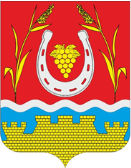 АДМИНИСТРАЦИЯ ЛОЗНОВСКОГО СЕЛЬСКОГО ПОСЕЛЕНИЯЦИМЛЯНСКОГО РАЙОНА РОСТОВСКОЙ ОБЛАСТИП О С Т А Н О В Л Е Н И Е29.02.2024 г.                                             №  26                                            х. ЛознойО присвоении почтового  адресаземельному участку.	Рассмотрев заявление Полуданова Константина Александровича (паспорт 6014 575951 выдан 24.07.2014 г. отделением в гор. Цимлянске МО УФМС России по Ростовской области в ст. Романовская, зарегистрированный по адресу: Ростовская область, Цимлянский район, х. Карпов, ул. Центральная, д. 46)  Полудановой Эльмиры Эюбовны (паспорт 6012 300061 выдан 29.05.2013 г. отделением в гор. Цимлянске МО УФМС России по Ростовской области в ст. Романовская, зарегистрированной по адресу: Ростовская область, Цимлянский район, х. Карпов, ул. Центральная, д. 46) Полудановой Софьи Константиновны (паспорт 6023 260815 выдан 26.07.2023 г. ГУ МВД России по Ростовской области, зарегистрированной по адресу: Ростовская область, Цимлянский район, х. Карпов, ул. Центральная, д. 46) Полудановой Полины Константиновны (свидетельство о рождении III-AH № 623653 выдано 05.06.2013 г. отделом ЗАГС Администрации Цимлянского района Ростовской области, зарегистрированной по адресу: Ростовская область, Цимлянский район, х. Карпов, ул. Центральная, д. 46) Полудановой Анастасии Константиновны (свидетельство о рождении III-AH № 846436 выдано 15.12.2015 г. отделом ЗАГС Администрации Цимлянского района Ростовской области, зарегистрированной по адресу: Ростовская область, Цимлянский район, х. Карпов, ул. Центральная, д. 46) о присвоении почтового адреса земельному участку, руководствуясь решением собрания депутатов Лозновского сельского поселения от 03.12.2015г. №356 «Об утверждении Порядка присвоения, изменения и аннулирования адресов на территории муниципального образования «Лозновское сельское поселение», а также упорядочения существующих адресов объектов адресации.ПОСТАНОВЛЯЮ:Земельному участку с кадастровым номером 61:41:0600011:1990, общей площадью 800 кв. м., с категорией земель: земли населенных пунктов, с видом разрешенного использования – для индивидуального жилищного строительства, расположенному по адресу: Российская Федерация, Ростовская область, Цимлянский район, х. Лозной, ул. Грушевая присвоить адрес: Российская Федерация, Ростовская область, Цимлянский район, Лозновское сельское поселение, х. Лозной, ул. Грушевая, 14 .Рекомендовать начальнику межмуниципального отдела по г. Волгодонску, Волгодонскому, Зимовниковскому, Мартыновскому, Цимлянскому районам Орнацкой Ж.А. внести соответствующие изменения в земельно-кадастровую документацию.Контроль за исполнением данного постановления возложить на ведущего специалиста администрации Лозновского сельского поселения Хатунцева Д.С.И.о. Главы Администрации Лозновского сельского поселения					         Самсонова Н.А.Постановление вносит:Ведущий специалист администрацииЛозновского сельского поселения 